Zonage AP2569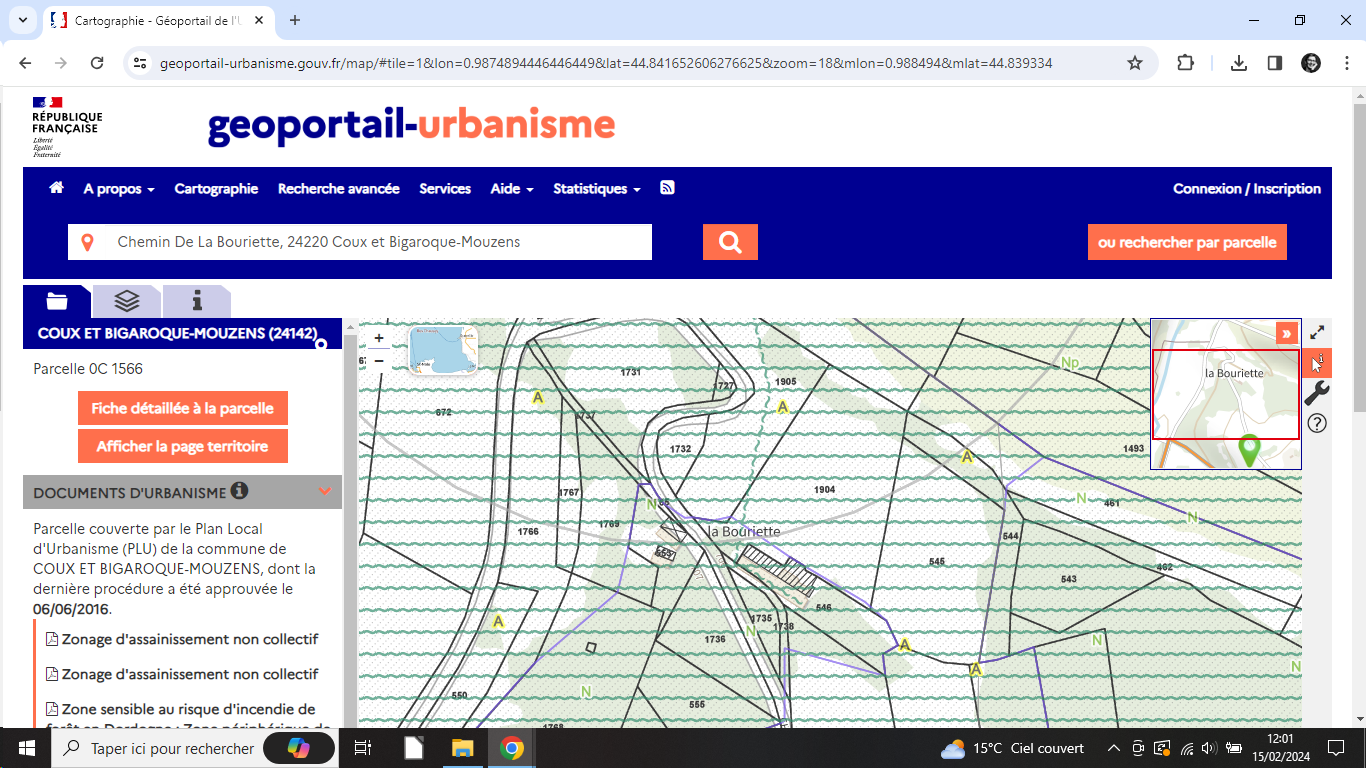 